Опрос мнения родителей по итогам обучения по программеи  «Начальное техническое моделирование»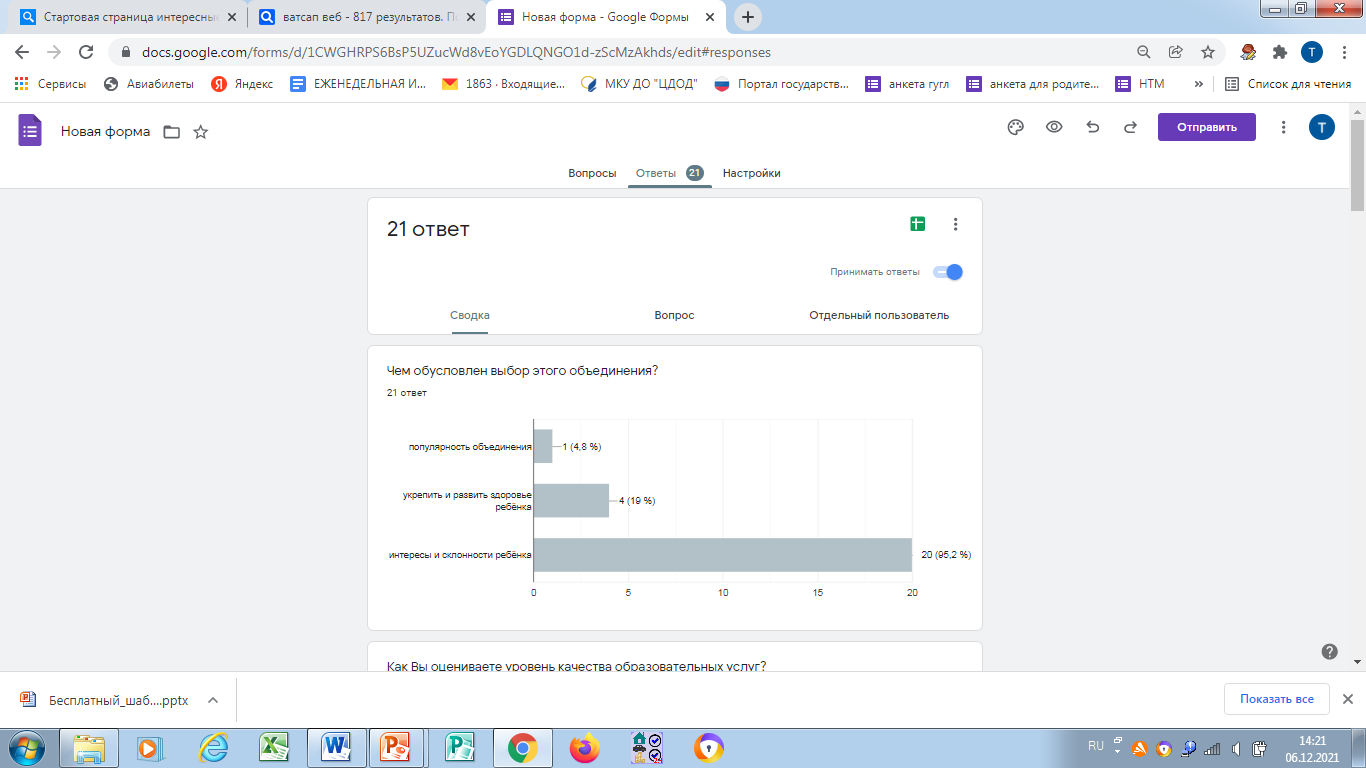 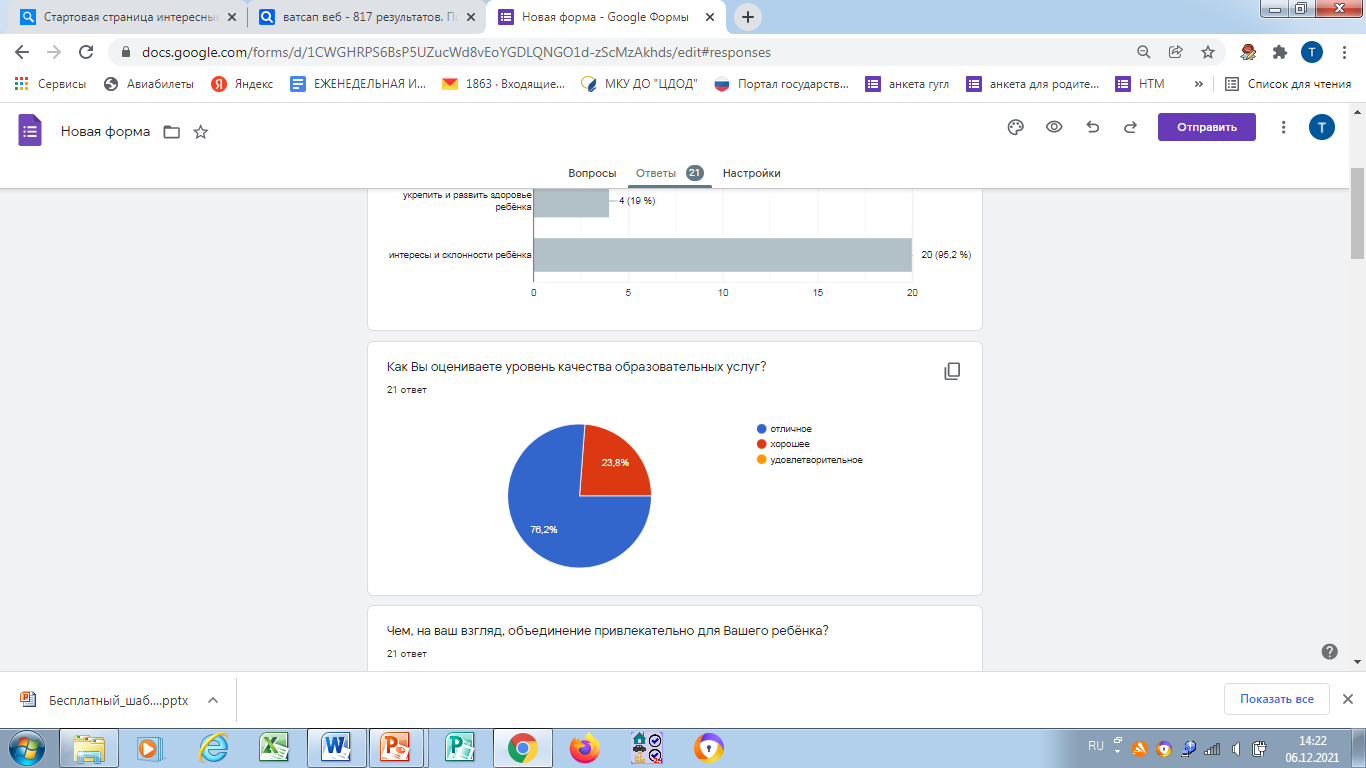 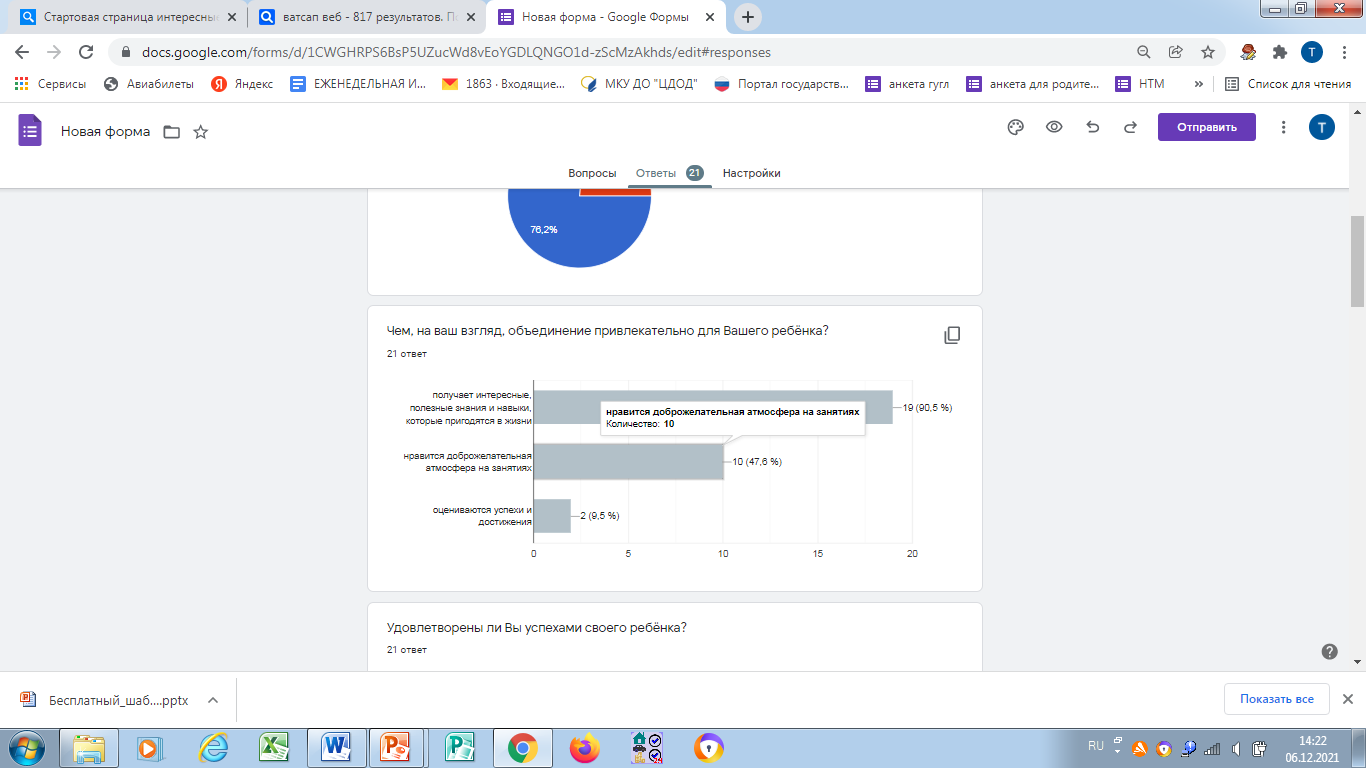 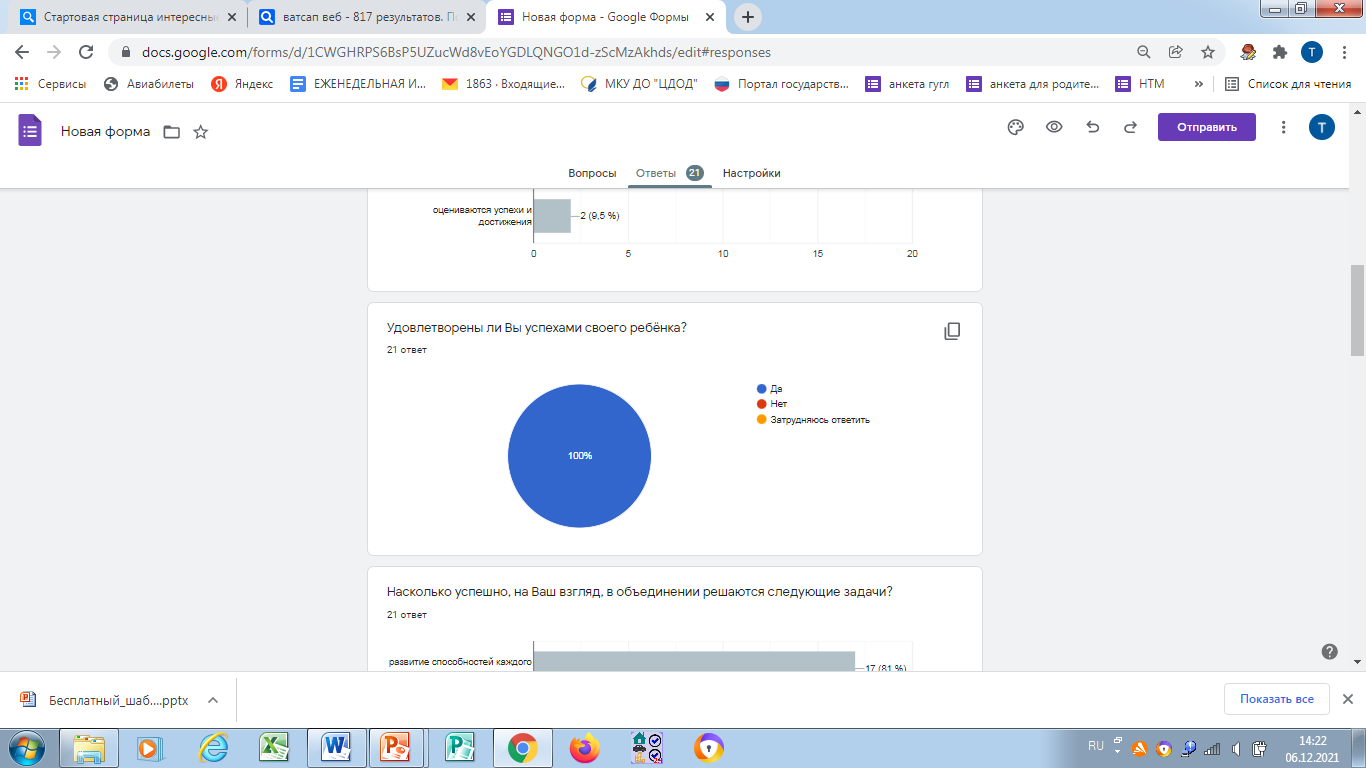 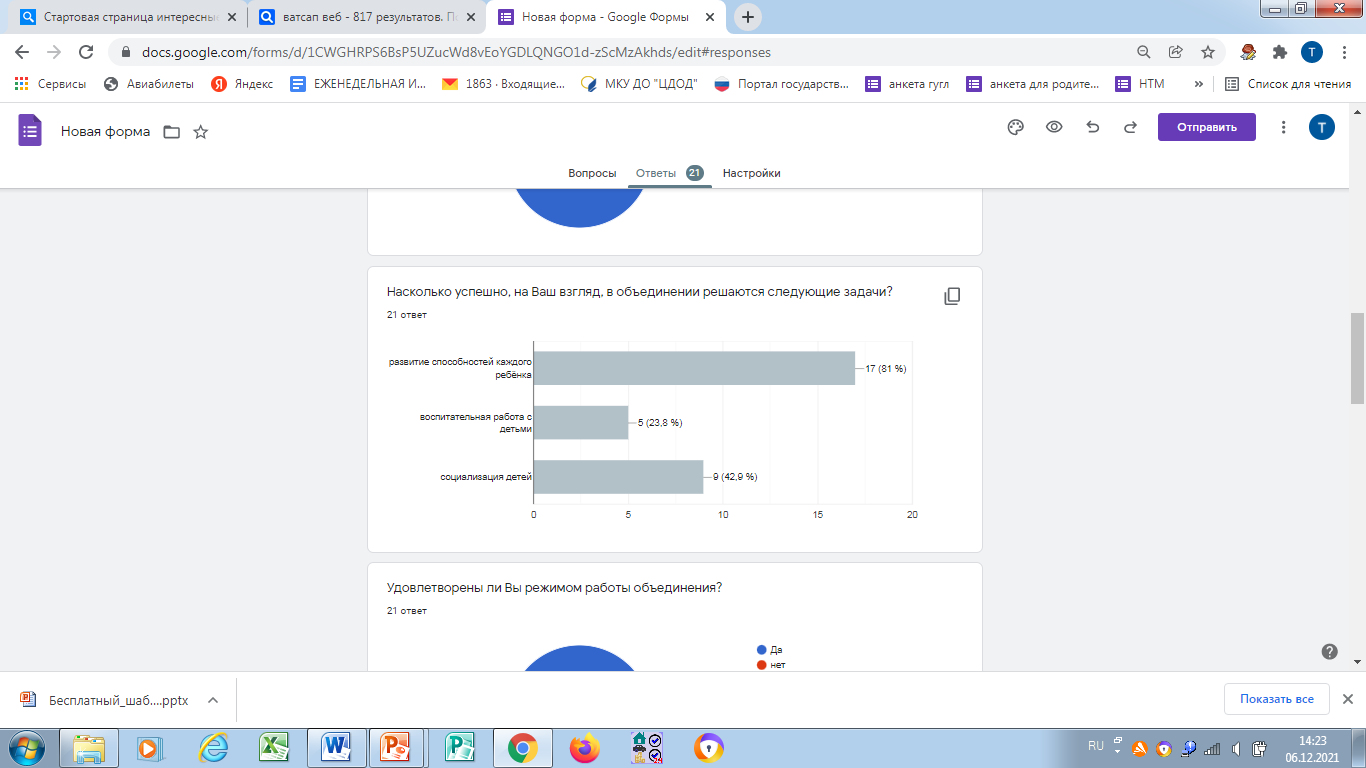 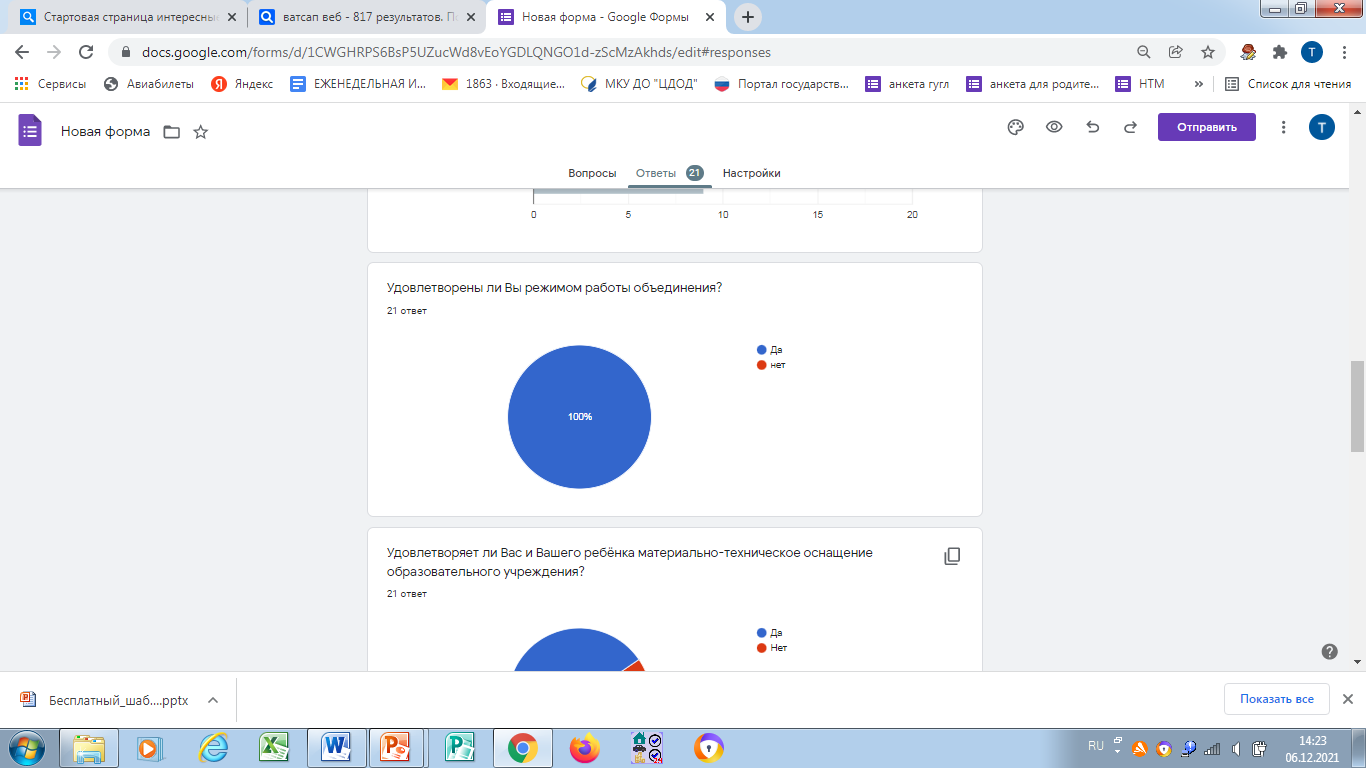 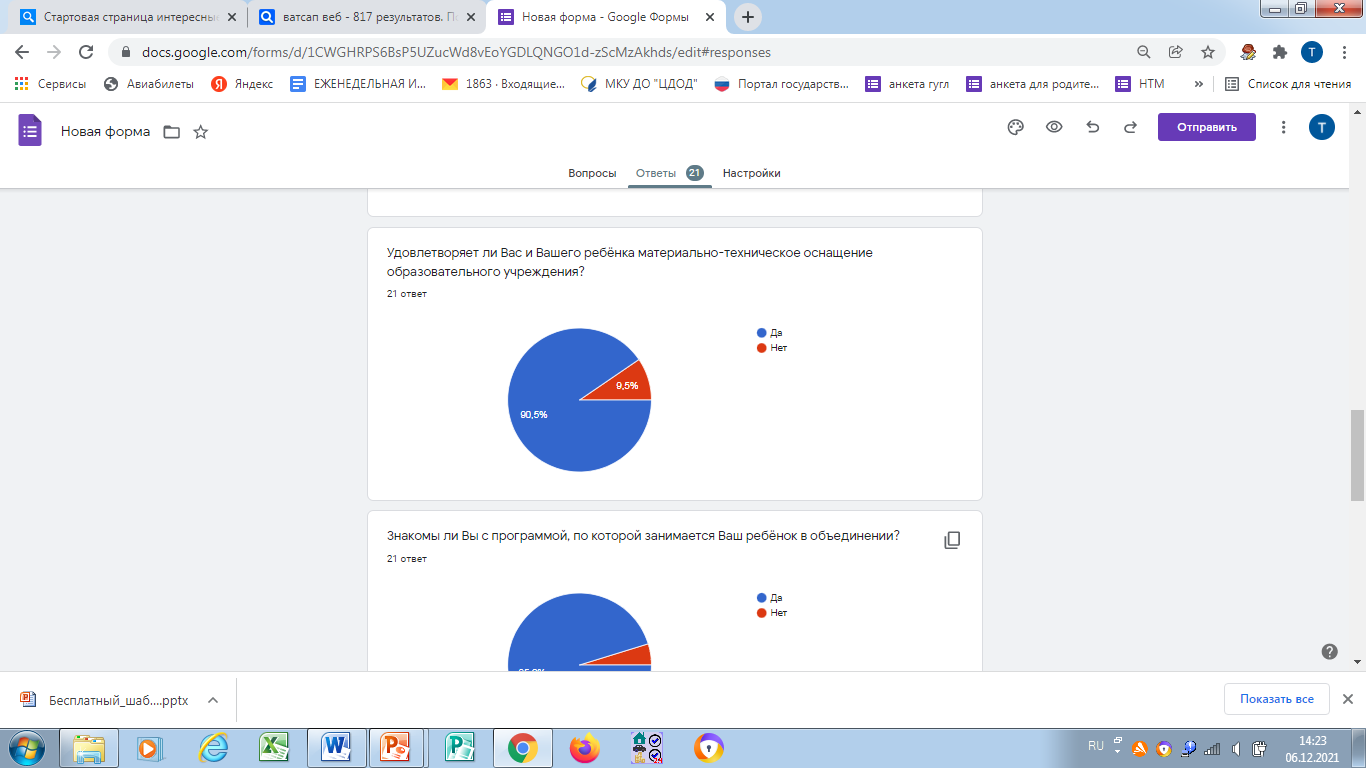 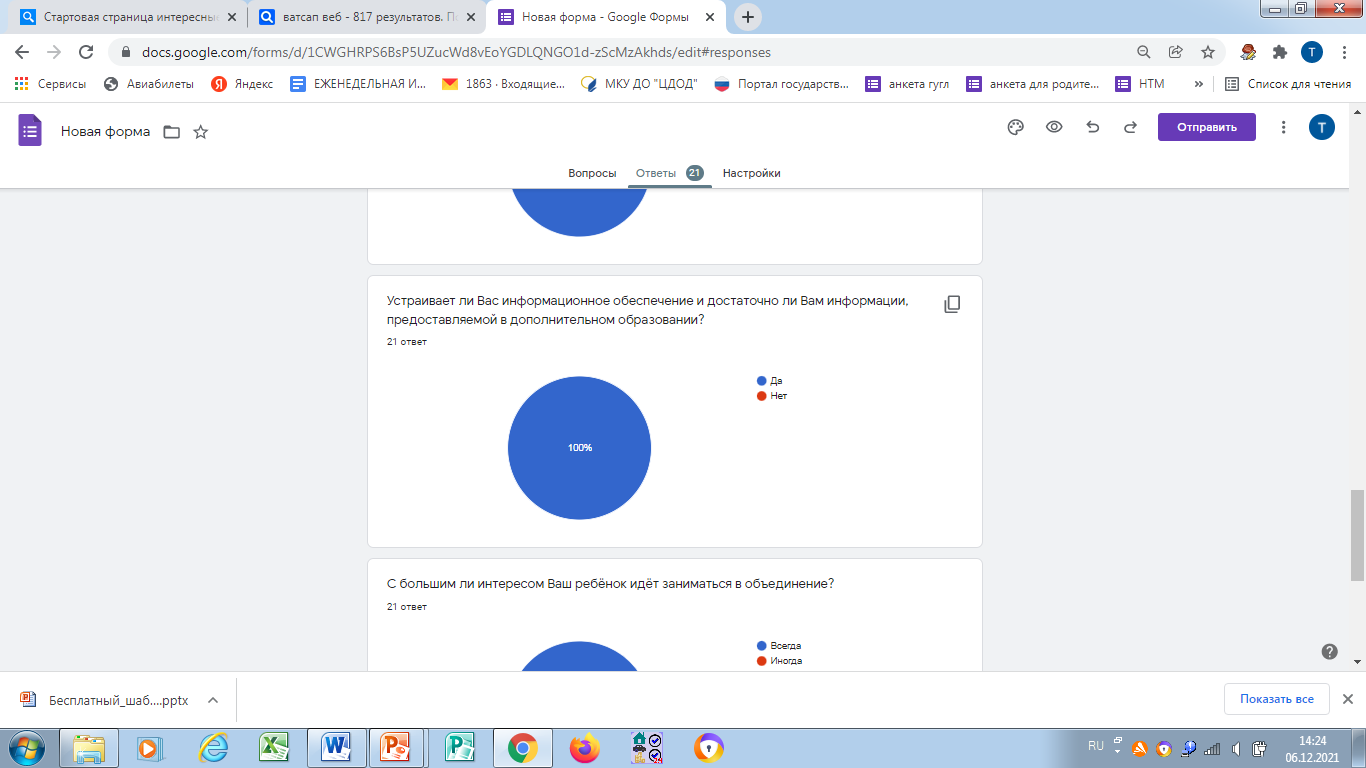 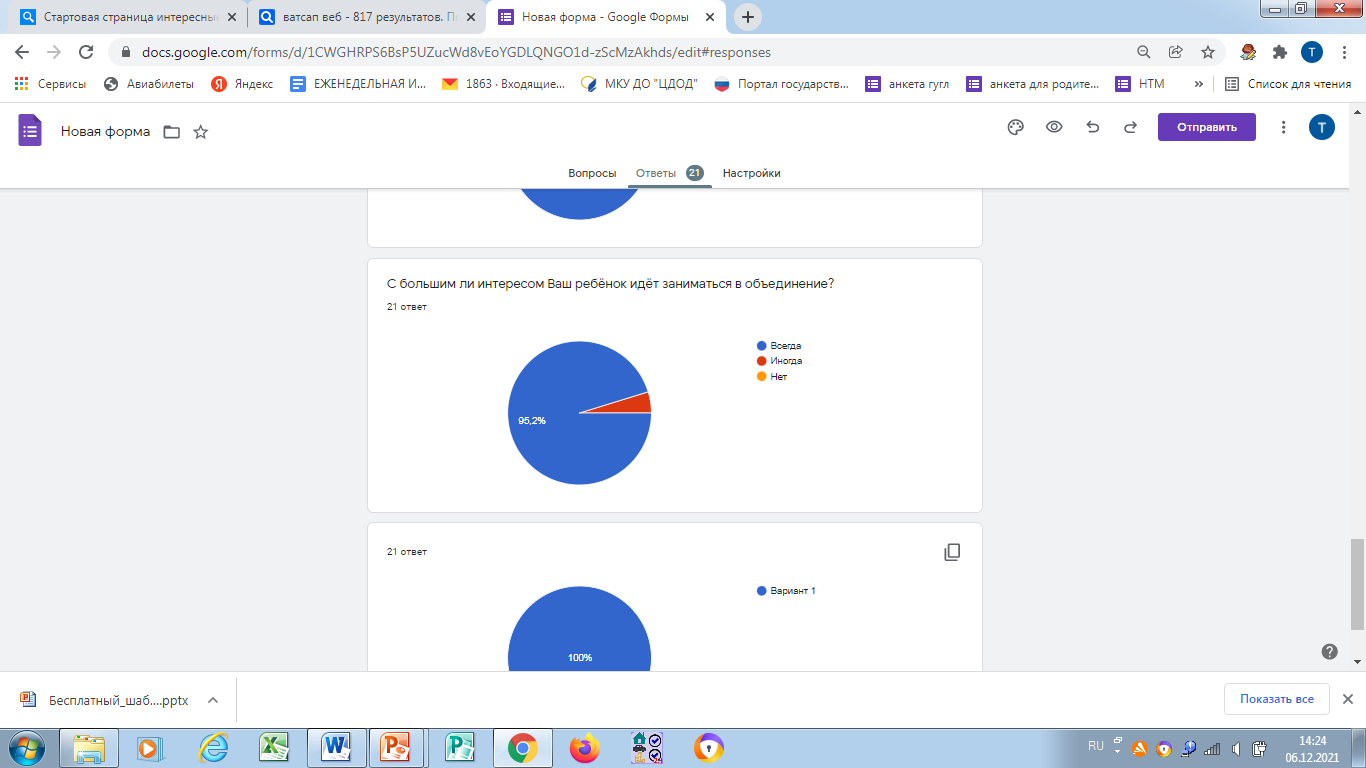 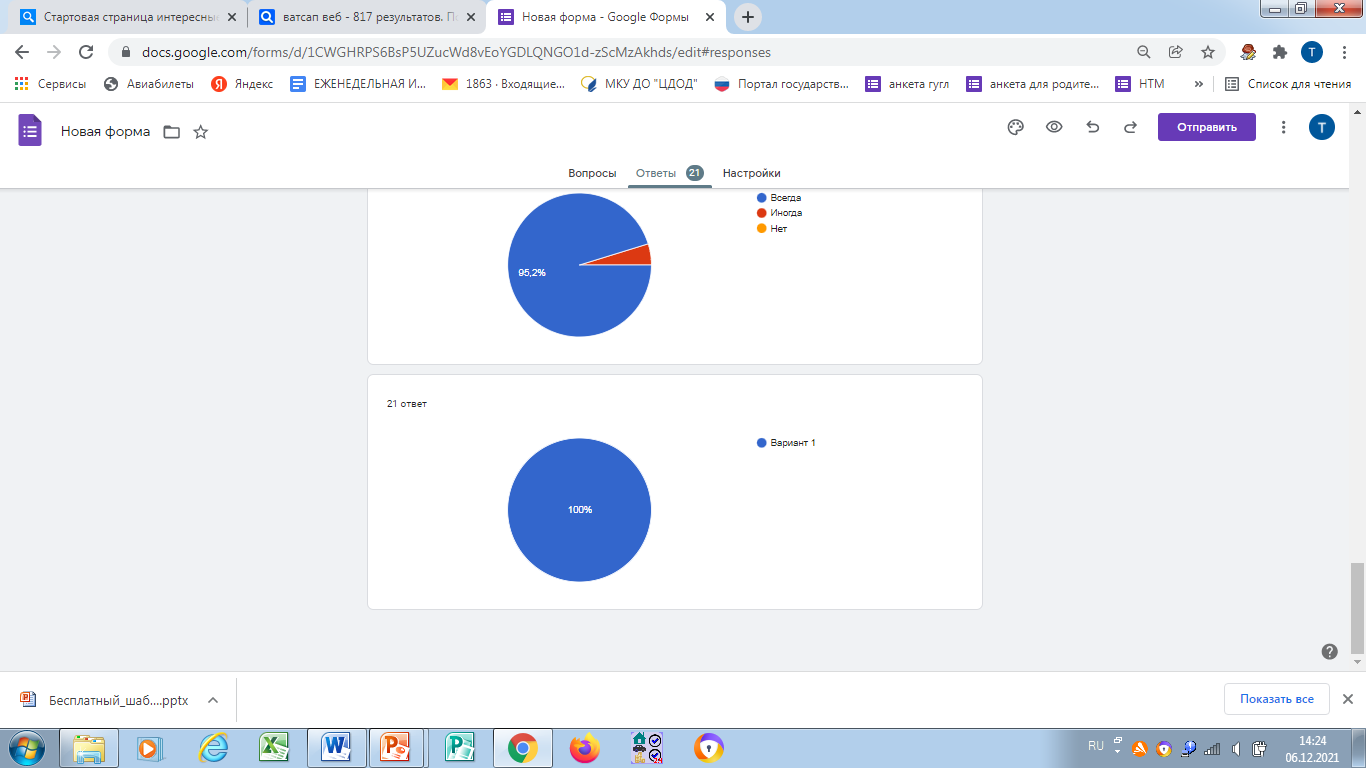 